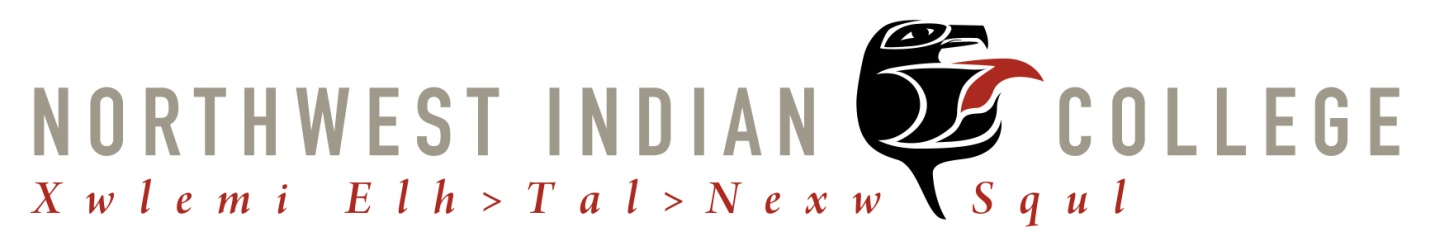 2522 Kwina Road, Bellingham, WA 98226Time/Effort Certification ReportThis report is required of all employees whose salary is derived wholly or in part through grants.Employee Name:  Date of Payroll Period — Beginning:      Ending:  Source of Funds:  Name of Grant or Grant Account Number:  Grant Activity:  Total Percentage of effort for the stated period:  I hereby certify that the amount listed above are true and correct charges for the employee listed for time expended toward accomplishment of the goals and objectives of the grant(s) for the specified payroll period.____________________________________________________________				Date____________________________________________________________					DateINSTRUCTIONS:  Click on blue fill-in blocks and enter text.